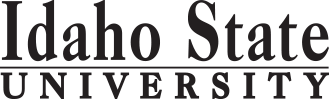 Computerized Machining Technology - AASCredit HoursMin. Grade*Attribute**When OfferedPre & Co-requisitesPre & Co-requisitesSemester OneSemester OneSemester OneSemester OneSemester OneSemester OneGE Objective 1: ENGL 1101 English Composition or ENGL 1101P3 or 4D-GEMACH 0110: Engine Lathe Practice I (early 8 weeks)5D-F, SMACH 0111MACH 0111MACH 0111: Engine Lathe Theory I (early 8 weeks)2D-F, SMACH 0110MACH 0110MACH 0112: Machine Math I (early 8 weeks)2D-F, SMACH 0120: Milling Practice I (late 8 weeks)5D-F, SMACH 0121MACH 0121MACH 0121: Milling Theory I (late 8 weeks)2D-F, SMACH 0120MACH 0120MACH 0123: Interpreting Blueprints (late 8 weeks)2D-F, S                                                                                                                  Total21Semester TwoSemester TwoSemester TwoSemester TwoSemester TwoSemester TwoGE Objective 2:  COMM 1101 Principles of Speech3D-GEGE Objective 3: Mathematical Ways of Knowing 3D-GEMACH 0130: Engine lathe Practice II (late 8 weeks)5D-F, SMACH 0110 MACH 0110 MACH 0136: Applied Machining Geometry & Trig (late 8 weeks)2D-F, SMACH 0112MACH 0112MACH 0140: Milling Practice II (early 8 weeks)6D-F, SMACH 0120MACH 0120                                                                                                                 Total19Summer SemesterSummer SemesterSummer SemesterSummer SemesterSummer SemesterSummer SemesterMACH 0220: CAD and CAM I Applications3D-SuMACH 0221MACH 0221MACH 0221: CAD and CAM I Theory3D-SuMACH 0220MACH 0220MACH 0225: Interpreting Technical Data2D-Su                                                                                                                Total8Semester ThreeSemester ThreeSemester ThreeSemester ThreeSemester ThreeSemester ThreeGE Objective 6: Social and Behavioral Ways of Knowing 3D-GETGE 0158 Employment Strategies2D-F, SMACH 0250: Advance Machining Practice I (early 8 weeks)7D-F, SMACH 0140MACH 0140MACH 0261: CNC Introduction to Theory (late 8 weeks)2D-F, SMACH 0265MACH 0265MACH 0265: Introduction to CNC Machine Practice (late 8 weeks)6D-F, SMACH 0261MACH 0261MACH 0272: CNC Math I (early 8 weeks)2D-F, SMACH 0136MACH 0136                                                                                                              Total 22D-Semester Four GE Objective 5: CHEM, GEOL, or PHYS (theory and lab)4D-GE(See advisor)(See advisor)MACH 0270: CNC Machining Practice I (early 8 weeks)4D-F, SMACH 0271MACH 0271MACH 0271: CNC Programming Theory I (early 8 weeks)2D-F, SMACH 0270MACH 0270MACH 0275: CAD and CAM II (late 8 weeks)2D- F, SMACH  0220, MACH 0221MACH  0220, MACH 0221MACH 0281: CNC Programming Theory II (late 8 weeks)2D-F, SMACH 0271, MACH 0290MACH 0271, MACH 0290MACH 0290: CNC Machining Practice II (late 8 weeks)6D-F, SMACH 0281, MACH 0270MACH 0281, MACH 0270                                                                                                                Total20*Key for Attribute:  U=Upper division GE=General Education Objective **Key for When Offered: F=Fall S=Spring Su=Summer D=contact department (more…)*Key for Attribute:  U=Upper division GE=General Education Objective **Key for When Offered: F=Fall S=Spring Su=Summer D=contact department (more…)*Key for Attribute:  U=Upper division GE=General Education Objective **Key for When Offered: F=Fall S=Spring Su=Summer D=contact department (more…)*Key for Attribute:  U=Upper division GE=General Education Objective **Key for When Offered: F=Fall S=Spring Su=Summer D=contact department (more…)*Key for Attribute:  U=Upper division GE=General Education Objective **Key for When Offered: F=Fall S=Spring Su=Summer D=contact department (more…)*Key for Attribute:  U=Upper division GE=General Education Objective **Key for When Offered: F=Fall S=Spring Su=Summer D=contact department (more…)2016-2017 Major RequirementsCR2016-2017 GENERAL EDUCATION OBJECTIVESSatisfy Objectives 1,2,3, 5, 62016-2017 GENERAL EDUCATION OBJECTIVESSatisfy Objectives 1,2,3, 5, 616  cr. min16  cr. minMAJOR REQUIREMENTS1. Written English  (3 cr. min)                                             ENGL 11011. Written English  (3 cr. min)                                             ENGL 110133MACH 0110: Engine Lathe Practice I (early 8 weeks)52. Oral Communication  (3 cr. min)                                COMM 11012. Oral Communication  (3 cr. min)                                COMM 110133MACH 0111: Engine Lathe Theory I (early 8 weeks)23. Mathematics (3 cr. min)                          3. Mathematics (3 cr. min)                          33MACH 0112: Machine Math I (early 8 weeks)26. Behavioral and Social Science                                          6. Behavioral and Social Science                                          33MACH 0120: Milling Practice I (late 8 weeks)55. Scientific Ways of Knowing (CHEM, GEOL, or PHYS [theory and lab])5. Scientific Ways of Knowing (CHEM, GEOL, or PHYS [theory and lab])44MACH 0121: Milling Theory I (late 8 weeks)2MACH 0123: Interpreting Blueprints (late 8 weeks)2TOTALTOTAL1616MACH 0130: Engine lathe Practice II (late 8 weeks)5MACH 0136: Applied Machining Geometry & Trig (late 8 weeks)2MACH 0140: Milling Practice II (early 8 weeks)6MACH 0220: CAD and CAM I Applications3MACH 0221: CAD and CAM I Theory3MACH 0225: Interpreting Technical Data2MACH 0250: Advance Machining Practice I (early 8 weeks)7MACH 0261: CNC Introduction to Theory (late 8 weeks)2MACH 0265: Introduction to CNC Machine Practice (late 8 weeks)6MACH 0272: CNC Math I (early 8 weeks)2MACH 0270: CNC Machining Practice I (early 8 weeks)4MACH 0271: CNC Programming Theory I (early 8 weeks)2MACH 0275: CAD and CAM II (late 8 weeks)2MACH 0281: CNC Programming Theory II (late 8 weeks)2MACH 0290: CNC Machining Practice II (late 8 weeks)6GE Objectives Courses:(University Catalog 2016-2017)GE Objectives Courses:(University Catalog 2016-2017)GE Objectives Courses:(University Catalog 2016-2017)GE Objectives Courses:(University Catalog 2016-2017)TGE 0158 Employment Strategies2GE Objectives Courses:(University Catalog 2016-2017)GE Objectives Courses:(University Catalog 2016-2017)GE Objectives Courses:(University Catalog 2016-2017)GE Objectives Courses:(University Catalog 2016-2017)MAP Credit SummaryMAP Credit SummaryMAP Credit SummaryCRMajor Major Major 74General Education General Education General Education 16Free Electives to reach 60 creditsFree Electives to reach 60 creditsFree Electives to reach 60 credits0                                                                                     TOTAL                                                                                     TOTAL                                                                                     TOTAL90TOTAL74Advising NotesAdvising NotesGraduation Requirement Minimum Credit ChecklistYESYESNOMin. of 15 credits of General Education ObjectivesMin. of 60 credits